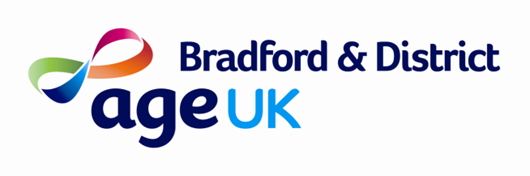 Job Description Distribution CoordinatorResponsible to: Head of Retail and Trading Responsible for: Age UK Bradford and District’s stock collection, storage and distribution and the Distribution Officer. Salary: £20k   Hours: 37 Purpose of the job:The Distribution Coordinator  will be responsible for the management and distribution of all stock and all aspects relating to the distribution centre storage facility. The aim of the role will be manage the distribution centre effectively and efficiently, in order to ensure income is maximised in all retail outlets.  Reporting to the Head of Retail and Trading will take responsibility for all matters relating to distribution and be responsible for the line management of a Distribution Officer and volunteers.  This is central role within the Retail Team and will be responsible for developing and implementing effective distribution systems and processes. The post holder will have significant experience of working within retail distribution and also with volunteers and will need to be an effective and motivational team leader. Main ResponsibilitiesTo manage all aspects of the stock collection and distribution process in the distribution centre to the effective storage and distribution of donated goodsTo ensure the premises are clean and tidy at all times and that goods are accessibleTo ensure the distribution centre  is adequately staffed at all times and establish appropriate rotas for both staff and volunteersTo supervise and support the Distribution Officer and other staff as required and volunteers ensuring their effective recruitment, training, induction and support ensuring that they perform to the standards required and deliver on annual performance targets. To assist in generating stock donations to help meet the needs of Age UK Bradford & District retail outletsTo accept, sort, price and display stock as required in conjunction with the Retail Team.To check stock for fire labels and its condition for saleEnsure all electrical items are functional , PAT tested and clearly labelledLabel stock with the relevant Gift Aid codesTo assist the Retail Officer and customers with our delivery and collection serviceTo take responsibility for stock control including disposal of unsold donations, working alongside the Retail OfficerUnderstanding stock control and bestselling items to determine what stock is prepared and sent out to our individual retail outletsCommunicating with the retail team to ensure they receive quality donations that are ready for saleEnsure sold items are removed from the shop floor as soon as possible after sale. Store items in a sold goods/customer collections area organising them into appropriate delivery/collection daysMaintaining stock flow, replenished quickly, ensuring the stock is clean, presentable and appropriately priced ready for saleMaintaining health & Safety standards within the distribution centre. Adhering to safe systems of work.Responsible for keeping training records for volunteers.To act as a key holder; to open and close the distribution centre  area in line with the agreed hours and ensure the premises are secure on leavingProcess volunteer expenses, dealing with Petty CashCustomer Service:To provide an excellent customer experience and to have a good, broad knowledge of stock and its’ potentialManage complaints efficiently and effectivelyLiaising with Head Office departments to ensure marketing materials are delivered to retail outlets and other locations as required. Sales & Profit:Assist all outlets in achieving profit targets by maximising sales and cost controls, actively seeking ways to improve the distribution centre  performance on a continuous basisHelp retail outlets achieve gift aid budgets and conversion targets by new donor sign ups and repeat donationsHelp maximise sales of new goods by managing stock levels, efficient reordering and effective merchandising to include stock takesEnsure that staff and volunteers provide a high standard of service to customers at all timesUtilise commercial tools to identify opportunities to maximise sales of different product categoriesProvide regular reports on the performance of the distribution centre  and its staffStandards:Ensure high standards of housekeeping, organisation and cleanliness are kept throughout the premises, all stock should be stored according to H&S guidelinesAssist in cleaning, construction and preparation of stock prior to display on the shop floorKeep merchandise clearly ticketed and priced and stored for distributionDispose of un-saleable/damaged stock according to set procedures including recycle processesStock Management: (Donated and new goods)The role will demand the moving of a large amount of stock on a daily basis including items of furniture and other large donated goodsActively encourage the public to donate saleable stock in order to maintain shop density levelsActively promote Gift Aid and manage the processes to HMRC & Age UK B&D standardsManage and carry out in conjunction with the Distribution Officer a van collection & delivery service to help support the turnover of all retail outlets. Appropriately manage the van driverEnsure effective processing systems are in place within the distribution centre  to support the needs of the shop floor and other locations whilst working alongside the Retail OfficerEnsure there is adequate stock available on the shop floor at all timesEnsure stock is rotated at the agreed times so that no items remain on the shop floor longer than the agreed time limitsComply with all procedures relating to the sale and processing of Bought In GoodsMinimise stock losses through effective management and control proceduresEnsure the distribution centre  is correctly managed and organised in conjunction with the Distribution Officer and Retail Teams. Staff & Volunteers:Effectively recruit, train and retain volunteers, ensuring they have sufficient training and knowledge to maximise their potential and perform their jobs efficientlyOrganise a rota to ensure the distribution centre  runs effectively at all times of the day including breaks and holidays, and that tasks are allocated appropriatelyEnsure cover for own days off and holidays in conjunction with the Head of Retail and Trading Create an organised and pleasant working environment for both staff and volunteersEnsure that everyone complies with policies and proceduresEnsure equality & diversity policies are adhered to and training is filtered through to the shop teamAdmin & Security:Ensure all relevant administration is completed to given deadlinesHold shop keys ensuring the premises are secure whenever it is left unattendedNotify local police, Head of Retail and Trading in the event of a break in or other serious security incidentNotify head of Retail and Trading in the event of suspected theft or dishonesty by any member of the teamEnsure all staff and volunteer property is stored and where possible, locked in a secure placeHealth & Safety:Provide a safe environment that protects all staff, volunteers and the publicComply with all Health & Safety (H&S) requirements including risk assessments and fire drillsReport any maintenance or H&S issues to the Head of Retail and Trading in a timely mannerGeneral:Be willing to work additional hours and perform other duties as and when requiredTravel to meetings, training sessions and retail outlets as requiredHave a basic knowledge of Age UK B&D structures and current activitiesEngage and support fundraising and marketing initiativesBuild and develop positive internal and external relationships to ensure maximum income for the charityPerson SpecificationGood general education including Maths and English	Retail experienceExperience of working in a Charity environment2 years experience as in DistributionStrong organisational skills.  Excellent customer service skills including an ability to communicate effectively with customers, donators and volunteers.Basic IT and numeric skills and experience of using MS Office 	An understanding of Trading Standards RegulationsAn understanding and awareness of the Health and Safety ActMaintain a high degree of confidentiality.Ability to interact with people from all walks of life.Team Player but also leader.Ability to work in pressured environment	Very flexible approach to work and hoursWillingness to attend training events as and when requiredGood attendance recordFitness to undertake duties of postFull driving licence	A commitment to the values of Age UK Bradford and District Age UK Bradford and District ValuesAge UK Bradford and District exists to help people over 50 make the most out of later life and expects all its staff and volunteers to be committed to the following organisational values: •	Responsive•	Supportive•	Caring•	Respectful•	People centred•	PassionateThis is achieved through staff and volunteers:•	Being an ambassador for the organisation•	Influencing positive change•	Having a strategic focus•	Commitment to the development of self and others•	Upholding professional integrity at all times•	Managing and fostering team work